V teku je razpis Evropske komisije za izbor strokovnjakov za ocenjevanje predlogov v okviru Instrumenta za povezovanje EvropeEvropska izvajalska agencija za podnebje, infrastrukturo in okolje (CINEA) išče izkušene strokovnjake za ocenjevanje predlogov projektov, predloženih v okviru razpisov na podlagi Instrumenta za povezovanje Evrope (IPE).Agencija išče zlasti strokovnjake z izkušnjami s področja analize stroškov in koristi, ki se uporablja v prometnem ter energetskem sektorju. Kljub temu pa k vpisu v podatkovno zbirko spodbuja in vabi tudi strokovnjake z drugih področij, povezanih z navedenima sektorjema (tj. prometni in energetski).Strokovnjaki bodo s to priložnostjo pridobili:nove izkušnje, pridobljene pri agenciji EU, ki jih bodo lahko navedli v življenjepisu,večjo zaposljivost zaradi boljšega poznavanja programov financiranja EU,odlične priložnosti za mreženje z drugimi strokovnjaki in predstavniki institucij EU,pregled najnovejšega razvoja na področju večjih projektov, ki bodo oblikovali prihodnost Evrope,plačilo za priložnostno vrednotenje,prispevanje k ciljem in dosežkom EU.Prijavite se tako, da se vpišete v podatkovno zbirko strokovnjakov Evropske komisije ter med svojimi strokovnimi znanji navedete analizo stroškov in koristi.Prijave pričakujejo do konca januarja 2022. Za več informacij uporabite spodnjo kodo QR: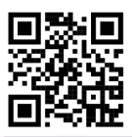 